Komuna  KlinëZyra për Informim dhe Marrëdhënie me PublikunNr.______________________Datë_____________________PLANI I VEPRIMIT PËR INFORMIM DHE KOMUNIKIM 2023-2026AKTIVITETE TË PËRSËRITURA : Kostoja provizore: 1,500.00 EUROAKTIVITETE TË PËRSËRITURA : Kostoja provizore: 2.500.00 EUROKostoja preliminare: 4,480.00 EUROBUXHETI PROVIZOR PËR VITIN 2023Zyrtarja për InformimOBJEKTIVI 1: AVANCIMI I KOMUNIKIMIT TË BRENDSHËM NË ADMINISTRATËN KOMUNALE (AKTIVITETE TË VEÇANTA) OBJEKTIVI 1: AVANCIMI I KOMUNIKIMIT TË BRENDSHËM NË ADMINISTRATËN KOMUNALE (AKTIVITETE TË VEÇANTA) OBJEKTIVI 1: AVANCIMI I KOMUNIKIMIT TË BRENDSHËM NË ADMINISTRATËN KOMUNALE (AKTIVITETE TË VEÇANTA) OBJEKTIVI 1: AVANCIMI I KOMUNIKIMIT TË BRENDSHËM NË ADMINISTRATËN KOMUNALE (AKTIVITETE TË VEÇANTA) AKTIVITETI PËRGJEGJËSIAKOHAKOSTOJA (€)Krijimi i listave të grupuara të kontakteve me audiencat për komunikim të brendshëm Shefi i kabinetit të kryetarit dhe ZIMPjanar2023 pa kosto shtesëHartimi i Udhëzuesit për komunikim me email zyrtar me audiencat e brendshme dhe të jashtme Shefi i kabinetit të kryetarit ZIMPjanar2023pa kosto shtesëAzhurnimi i Programit për Trajnime dhe ngritje profesionale Shefi i kabinetit të kryetaritNjësia e Personelitshkurt2023pa kosto shtesëTakimi i Përgjithshëm (1) me stafin e administratësKryetari i komunësShefi i kabinetit të kryetaritNjësia e personelit mars2023pa kosto shtesëAnketimi i personelit mbi efikasitetin e komunikimit (sipas pyetësorit të miratuar)Shefi i kabinetit të kryetaritZIMP shtator2023 pa kosto shtesëAnketimi i personelit mbi kënaqshmërinë me kushtet në vendin e punës (sipas pyetësorit të miratuar)Shefi i kabinetit të kryetaritZIMP shtator2023pa kosto shtesëTakimi i Përgjithshëm (2) me stafin e administratësKryetari i komunësShefi i kabinetit të kryetaritNjësia e personelit tetor2023pa kosto shtesëKonferenca Vjetore (gjithëditore) me pjesëmarrjen e zyrtarëve me përgjegjësi menaxhuese në komunë Kryetari i komunësShefi i kabinetit të kryetarit Drejtorët e drejtorive nëntor2023 pa kosto shtesëFesta e fundvitit me personelin e administratës dhe mysafirëve të ftuar – shpërblimet për përformuesit më të dalluarKryetari i komunësNënkryetari i komunësShefi i kabinetit të kryetarit Drejtorët e drejtorive dhjetor2022 1500.00 €AKTIVITETIPËRGJEGJËSIASHPESHTËSIA Mbledhje te rregullta të udhëheqësve të sektorëve me personelin që kanë në mbikëqyrje. Drejtorët e drejtorive Në baza javoreMbledhje e rregullta javore të Kryetarit me drejtorët e drejtorive.Kryetari i Komunës Shefi i Kabinetit Në baza javore Mbledhjet e rregullta mujore të Kryetarit apo Nënkryetarit me drejtuesit e ndërmarrjeve dhe institucioneve publikeKryetari i KomunësNënkryetari i KomunësDrejtorët relevantë  Në baza tremujoreRaportet e konsoliduara periodike të administratës komunale Kryetari komunësShefi i kabinetit të kryetaritNë baza mujore Përdorim i shtuar i intranetit qeveritar dhe aplikacioneve qeveritare për komunikim në distancë dhe punët ekipore (Skype for Business, Microsoft Teams)Drejtorët e drejtoriveShefat e sektorëve Zyra ITNë vazhdimësi sipas rrethanaveTakime të përgjithshme me personelin e administratës komunale Kryetari i komunësShefi i kabinetit të kryetaritNënkryetari i komunës Njësia e personelit Dy herë në vit Informim i rregullt dhe i strukturuar i të punësuarve mbi ngjarjet dhe zhvillimet që ndërlidhen me administratën komunale dhe Kuvendin e Komunës.  Kryetari komunësNënkryetari i komunësShefi i kabinetit të kryetaritZIMPSa herë që ka zhvillime që ia vlejnë të ndahen me të punësuarit (arritje, ngjarje, këshillime, etj.)Takimet bashkërenduese të kryetarit me kryesuesin e kuvendit dhe KPF-në Shefi i kabinetit të kryetaritNjësia e Kuvendit të KomunësPara secilës seancë dhe sipas nevojës OBJEKTIVI 2: KRIJIMI I MEKANIZMAVE EFIKAS PËR INFORMIM DHE MARRËDHËNIE ME MEDIAT  (AKTIVITETE TË VEÇANTA) OBJEKTIVI 2: KRIJIMI I MEKANIZMAVE EFIKAS PËR INFORMIM DHE MARRËDHËNIE ME MEDIAT  (AKTIVITETE TË VEÇANTA) OBJEKTIVI 2: KRIJIMI I MEKANIZMAVE EFIKAS PËR INFORMIM DHE MARRËDHËNIE ME MEDIAT  (AKTIVITETE TË VEÇANTA) OBJEKTIVI 2: KRIJIMI I MEKANIZMAVE EFIKAS PËR INFORMIM DHE MARRËDHËNIE ME MEDIAT  (AKTIVITETE TË VEÇANTA) AKTIVITETI PËRGJEGJËSIAKOHAKOSTOJATrajnim mbi përdorimin efikas të platformave sociale (FB, Insatgram, YouTube) për personelin në ZIMP.Njësia e personelit ZIMPshkurt 2023300.00€Takim koordinues i formatit ‘Brunch’ me organizatat e shoqërisë civile dhe mediat – Tema: bashkëpunimi reciprok në transparencën e komunës dhe pjesëmarrja e qytetarëve në vendimmarrje. Kryetari i KomunësZIMPKryetari i Kuvendit të Komunësmars 2023700.00€Konferenca e Kryetarit të komunës për paraqitjen  e Raportit Vjetor 2023.Kryetari i KomunësDrejtorët e drejtorive komunale mars 2023pa kosto shtesëSondazh në webfaqe dhe Facebook mbi preferencat e tyre qytetarëve për projekte madhore publike.ZIMPZyrtari për Marrëdhënie me Publikun qershor-korrik 2023pa kosto shtesë“Dita e Dyerve të Hapura” të Komunës.Kryetari i KomunësKabineti i Kryetarit ZIMPkorrik 2023pa kosto shtesëPritje e fundvitit për përfaqësuesit e organizatave dhe donatorëve që mbështesin komunën.Kryetari i Komunës Drejtorët e drejtorive komunale dhjetor 20221,500.00€AKTIVITETIPËRGJEGJËSIAFREKUENCA Organizimi i konferencave për shtyp për çështjet dhe ngjarjet me rëndësi në Komunë  Kabineti i KryetaritZIMP Sipas rastit Komunikata/njoftime për shtyp Zyrtari për Marrëdhënie me Publikun ZIMP Gjatë gjithë kohës Intervista dhe prononcime Kryetari i KomunësDrejtorët e drejtoriveZIMP Personat e autorizuarGjatë gjithë kohës dhe sipas autorizimeveMirëmbajtja e webfaqes komunale dhe llogarive në platformat sociale  ZIMP Zyrtarët për TI Drejtoritë Gjatë gjithë kohësReklama/Shpallje  Kabineti i KryetaritNjësia e PersonelitDrejtorët e drejtoriveZIMP Sipas rastit dhe nevojës Publikimi i dokumenteve në websajt në përputhje me dispozitat ligjoreZIMPNe vazhdimësi Përdorim sistematik i mediave të reja dhe platformave sociale në funksion të informimit, komunikimit dhe promovimit të aktiviteteve të komunës.ZIMPZyrtari për Marrëdhënie me PublikunNë vazhdimësi Monitorimi i rregullt i mediave ZIMPZyrtari për Marrëdhënie me PublikunNë vazhdimësiKontakte të rregullta me përfaqësuesit lokal në diasporë Kryetari i KomunësNënkryetari i Komunës Zyra ITNë vazhdimësiTransmetimi i seancave të Kuvendit të Komunës nëpërmjet websajtit dhe kanalit në YouTube ZIMP Zyra ITNë vazhdimësiOBJEKTIVI 3: RRITJA E TRANSPARENCËS DHE PJESËMARRJES SË QYTETARËVE NË VENDIMMARRJE (AKTIVITETE TË VEÇANTA) OBJEKTIVI 3: RRITJA E TRANSPARENCËS DHE PJESËMARRJES SË QYTETARËVE NË VENDIMMARRJE (AKTIVITETE TË VEÇANTA) OBJEKTIVI 3: RRITJA E TRANSPARENCËS DHE PJESËMARRJES SË QYTETARËVE NË VENDIMMARRJE (AKTIVITETE TË VEÇANTA) OBJEKTIVI 3: RRITJA E TRANSPARENCËS DHE PJESËMARRJES SË QYTETARËVE NË VENDIMMARRJE (AKTIVITETE TË VEÇANTA) AKTIVITETI PËRGJEGJËSIAKOHAKOSTOJA (€)Krijimi i listave të kategorizuara të kontakteve me audiencat e jashtme.Shefi i kabinetit të kryetarit ZIMPZyra ITjanar2023 Pa kosto shtesëTransmetimi online i Komitetit për Politikë dhe Financa.ZIMPZyra ITKuvendi Komunaljanar-dhjetor 20231,980.00€Krijimi i data bazës komunale.Grupi punues për krijimin e data bazës komunaleJanar2023Pa kosto shtesëNdërhyrjet në infrastrukturën e websajtit komunës për organizimin dhe kategorizim më të mirë të informacioneve që i shërbehen për publikun:Vegëza materiali përcjellës për pikat e rendit të ditës (materiali shtesë), për seancat dhe KPF-ën,Këshilli Komunal për Siguri në Bashkësi:Vegëza për njoftime të takimeve, për procesverbalet e KKSB-ës dhe për Raportet Periodike të KKSB-ës.Publikimi i Raporteve Financiare të kompanive Publike.Publikimi i pronave komunale.Materiali i Seancave të kuvendit Komunal dhe Komitetit për Politikë dhe Financa.Publikimi i dokumenteve në formatet WORD, EXEL, PDF dhe DOKUMENTI FINAL I SKANUAR (dokumentet e miratuara).ZIMPZyra ITDrejtoritë komunale janar2023Pa kosto shtesëPrezantim i Procedurave Standarde të Veprimit për publikimin e akteve dhe dokumenteve të komunës në uebsajtin e komunës.     ZIMPZyra ITDrejtoritë komunalejanar2023pa kosto shtesëVlerësimi i zbatimit të Planit të Transparencës në vitin 2022.ZIMPKabineti i Kryetaritshkurt2023pa kosto shtesëNënshkrimi i Marrëveshjes së Mirëkuptimit me OJQ-të vendore për mbështetje në organizimin e takimeve dhe dëgjimeve publike të Komunës.Kryetari i Komunës Kryetari i Kuvendit të KomunësZIMPmaj  2022Kostoja provizore e zbatimit2,500.00 Hartimi i Planit për dëgjimet, publike në lidhje me procesin e buxhetit komunal. ZIMPKabineti i KryetaritKuvendi Drejtoritë komunalemaj 2023pa kosto shtesë Organizimi i formave të reja të dëgjimeve publike në përputhje me Doracakun për Standardet Minimale për Organizimin e Konsultimeve PublikeZyra për Informim Kryetari i Komunës Kryetari i Kuvendit të Komunësqershor -shtator 2023pa kosto shtesëFormimi i grupit profesional për analizën e performancës së komunës sipas raporteve të MAPL dhe organizatave vendore e ndërkombëtareNënkryetari i KomunësKoordinatori për performancëtetor 2023pa kosto shtesëPërpilimi i listës së veprimeve për mënjanimin e mangësive të evidentuara nga raportet e performancës.Grupi profesionalKoordinatori për performancëZIMP nëntor 2023pa kosto shtesëOBJEKTIVATKOSTOJA (€)Avancimi i komunikimit të brendshëm në administratën komunale1,500.00Krijimi i mekanizmave efikas për informim dhe marrëdhënie me media2,500.00Rritja e transparencës dhe ndërveprimit me qytetarë4,800.00GJITHËSEJ 8,800.00€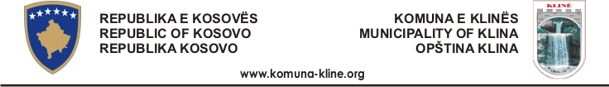 